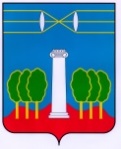 СОВЕТ ДЕПУТАТОВГОРОДСКОГО ОКРУГА КРАСНОГОРСКМОСКОВСКОЙ ОБЛАСТИР Е Ш Е Н И Еот 25.08.2022 №782/58О награждении Почетными грамотами сотрудников контрольно – счетной палаты городского округа Красногорск Московской областиЗа успешное и добросовестное исполнение должностных обязанностей, безупречную службу и в связи с празднованием 90-летия образования городского округа Красногорск, Совет депутатов РЕШИЛ:Наградить Почетными грамотами Совета депутатов городского округа Красногорск с вручением памятных сувениров сотрудников контрольно – счетной палаты городского округа Красногорск Московской области:- Иванову Марию Анатольевну – начальника отдела финансового контроля;- Мишеневу Марину Ивановну – главного эксперта;- Перепечай Марину Владимировну – главного эксперта.ПредседательСовета депутатов                                                          			С.В. ТрифоновРазослать: в дело, КСП